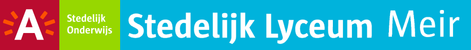 Pretoets op vrijdag 10/10/2014 Onderwerp :bewerkingen in R : haakjes uitwerken , distributiviteit , Ontbinden in factoren en Merkwaardige productenWerk uitOntbind in factoren